Příloha č. 1 SOD č. 463/2024 Oceněný soupis pracíCeník potápěčských prací - 2023-2024položkacena Kč bez DPHPotápěčské práce stavební - VDN potápěčské práce 2024 - hrazenípočetjednotekcena Kč zajednotkujednotkacena celkem87 777,50odpadní chodby č. 1.SO 01, č. akce 203 734Celkem VDN - potápěčské práce 2024 - SO 011234Potápěčské práce prováděné nad hladinouosobohodinosobohodinosobohodinosobohodin38,541 999,001 999,003 499,003 999,00cena Kč zajednotku499,0076 961,507 996,000,00Potápěčské práce prováděné pod hladinou do 13 mPotápěčské práce prováděné pod hladinou od 13 m do 40 mPotápěčské práce prováděné pod hladinou od 40 m0,00početjednotekcelkem Kčbez DPH0,005Potápěčská technikajednotka123456789stavební kompresornákladní přívěs do 3,5 tmini jeřabpracovní člun plastpracovní člun vč. motoru 115 HPpracovní člun hliník vč. motoru 40 HPlodní motor do 10 HPdendendendendendendendendendendendendendendendendendendendendendendendendendendendendendendendendendendenden499,003 000,00999,003 199,001 999,00499,001 999,001 999,004 099,00499,00499,00499,00499,00499,00499,00499,007 499,005 999,00499,00499,00499,00499,00499,001 999,0049,00399,00399,00399,00399,00399,00399,001 999,001 499,00999,000,000,000,000,000,000,000,000,000,000,000,000,000,000,000,000,000,000,000,000,000,000,000,000,000,000,000,000,000,000,000,000,00skládací plovoucí plošinavysokotlaký vodní zdroj 400 barvysokotlaký vodní zdroj 700 barvysokotlaký vodní zdroj 200 bar - elektroodsávací zařízení elektro průměr 100 mmodsávací zařízení vzduchové průměr 100 mmodsávací zařízení vzduchové průměr 150 mmvýtlačná hadice průměr 100 mm (každých započatých 20 m)výtlačná hadice průměr 150 mm (každých započatých 20 m)ponorné čerpadlospeciální přilbová souprava do kontaminované vodytechnická souprava pro umělé dýchací směsi NITROX-TRIMIXelektrocentrálaelektrická svářečka do 600 Aelektrická svářečka do 300 Asvářecí souprava pod vodupálicí souprava pod voduocelový pracovní pontonvzduchový vrátekvzduchový otloukačsbíjecí kladivo pod vodouvrtací kladivo pod vodou101112131415161718192021222324252627282930313233343536vzduchová bruska pod vodouvzduchová vrtačka pod vodouvzduchová řetězová pilajádrová vrtačka s diam. vrtákem, vzduchová UWjádrová vrtačka s diam. vrtákem, elektrickáfotoaparát pod vodou0,000,000,00videosystém pod vodou999,00Celkem 5 Potápěčská technika0,00početjednotekcena Kč zajednotku499,00celkem Kčbez DPH0,006Ostatníjednotka123456zpracování videozáznamuzpracování plánu BOZPaktualizace plánu BOPZubytování pracovníkůvypracování nálezové zprávydopravahodks2 999,001 499,00999,008 899,0055,000,000,000,000,00ksdenkskm392 145,002 145,00Celkem 6 OstatníMateriál: těsnící materiál - škvárakgkg2052535500,00175těsnící materiál - hadryPozn.: Práce budou prováděny 5 kvalifikovanými pracovníky v časovém fondu 1 pracovní den. V pracovním dnu se provede 1ponor. Veškeré ponory musí být realizovány potápěčem a zajištěny jisticím potápěčem.1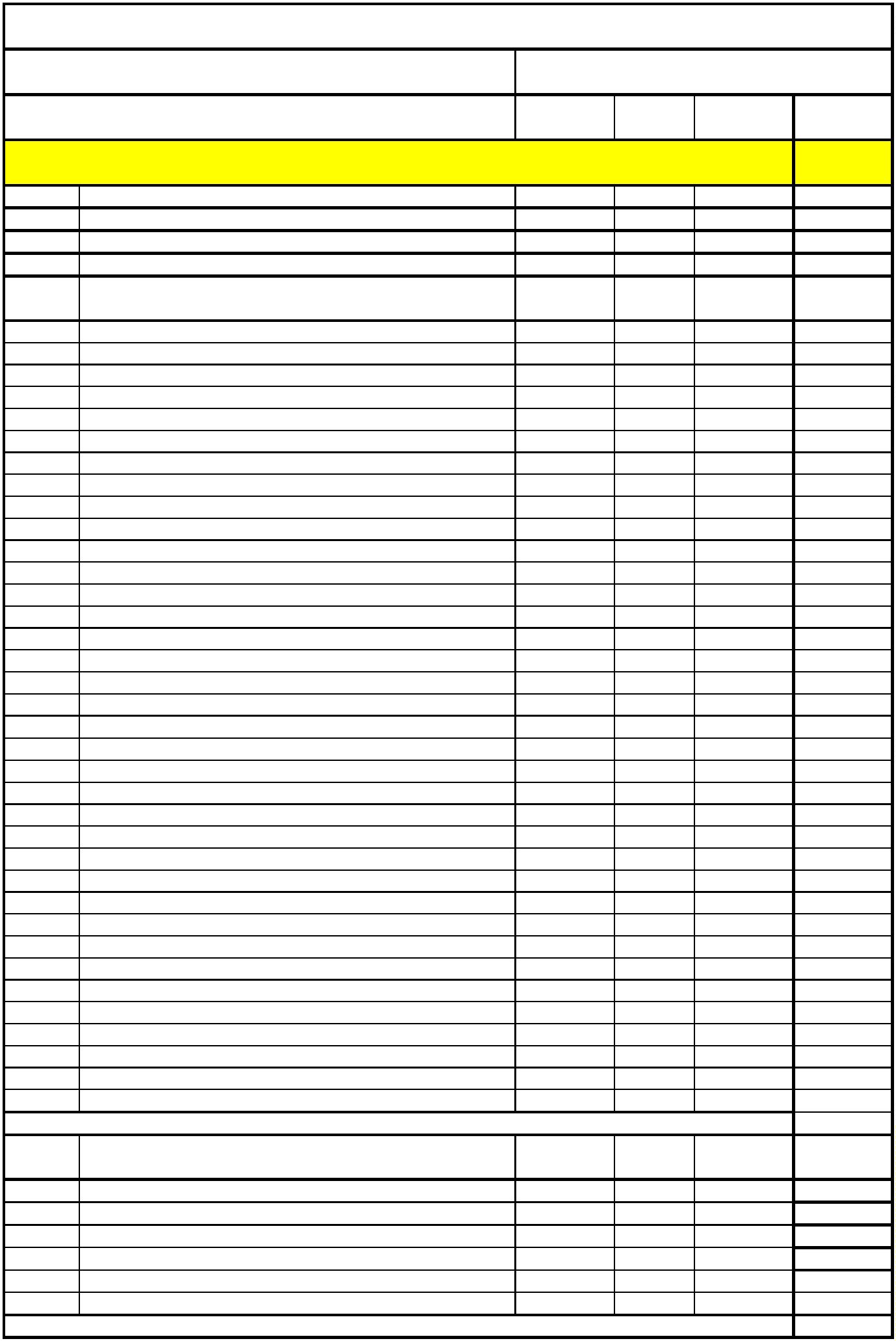 Ceník potápěčských prací - 2023-2024položkacena Kč bez DPHPotápěčské práce stavební - VDN potápěčské práce 2024 - hrazenípočetjednotekcena Kč zajednotkujednotkacena celkem87 777,50odpadní chodby č. 2SO 02, č. akce 203 736Celkem VDN - potápěčské práce 2024 - SO 021234Potápěčské práce prováděné nad hladinouosobohodinosobohodinosobohodinosobohodin38,541 999,001 999,003 499,003 999,00cena Kč zajednotku499,0076 961,507 996,000,00Potápěčské práce prováděné pod hladinou do 13 mPotápěčské práce prováděné pod hladinou od 13 m do 40 mPotápěčské práce prováděné pod hladinou od 40 m0,00početjednotekcelkem Kčbez DPH0,005Potápěčská technikajednotka123456789stavební kompresornákladní přívěs do 3,5 tmini jeřabpracovní člun plastpracovní člun vč. motoru 115 HPpracovní člun hliník vč. motoru 40 HPlodní motor do 10 HPdendendendendendendendendendendendendendendendendendendendendendendendendendendendendendendendendendendenden499,003 000,00999,003 199,001 999,00499,001 999,001 999,004 099,00499,00499,00499,00499,00499,00499,00499,007 499,005 999,00499,00499,00499,00499,00499,001 999,0049,00399,00399,00399,00399,00399,00399,001 999,001 499,00999,000,000,000,000,000,000,000,000,000,000,000,000,000,000,000,000,000,000,000,000,000,000,000,000,000,000,000,000,000,000,000,000,00skládací plovoucí plošinavysokotlaký vodní zdroj 400 barvysokotlaký vodní zdroj 700 barvysokotlaký vodní zdroj 200 bar - elektroodsávací zařízení elektro průměr 100 mmodsávací zařízení vzduchové průměr 100 mmodsávací zařízení vzduchové průměr 150 mmvýtlačná hadice průměr 100 mm (každých započatých 20 m)výtlačná hadice průměr 150 mm (každých započatých 20 m)ponorné čerpadlospeciální přilbová souprava do kontaminované vodytechnická souprava pro umělé dýchací směsi NITROX-TRIMIXelektrocentrálaelektrická svářečka do 600 Aelektrická svářečka do 300 Asvářecí souprava pod vodupálicí souprava pod voduocelový pracovní pontonvzduchový vrátekvzduchový otloukačsbíjecí kladivo pod vodouvrtací kladivo pod vodou101112131415161718192021222324252627282930313233343536vzduchová bruska pod vodouvzduchová vrtačka pod vodouvzduchová řetězová pilajádrová vrtačka s diam. vrtákem, vzduchová UWjádrová vrtačka s diam. vrtákem, elektrickáfotoaparát pod vodou0,000,000,00videosystém pod vodou999,00Celkem 5 Potápěčská technika0,00početjednotekcena Kč zajednotku499,00celkem Kčbez DPH0,006Ostatníjednotka123456zpracování videozáznamuzpracování plánu BOZPaktualizace plánu BOPZubytování pracovníkůvypracování nálezové zprávydopravahodks2 999,001 499,00999,008 899,0055,000,000,000,000,00ksdenkskm392 145,002 145,00Celkem 6 OstatníMateriál: těsnící materiál - škvárakgkg2052535500175těsnící materiál - hadryPozn.: Práce budou prováděny 5 kvalifikovanými pracovníky v časovém fondu 1 pracovní den. V pracovním dnu se provede 1ponor. Veškeré ponory musí být realizovány potápěčem a zajištěny jisticím potápěčem.2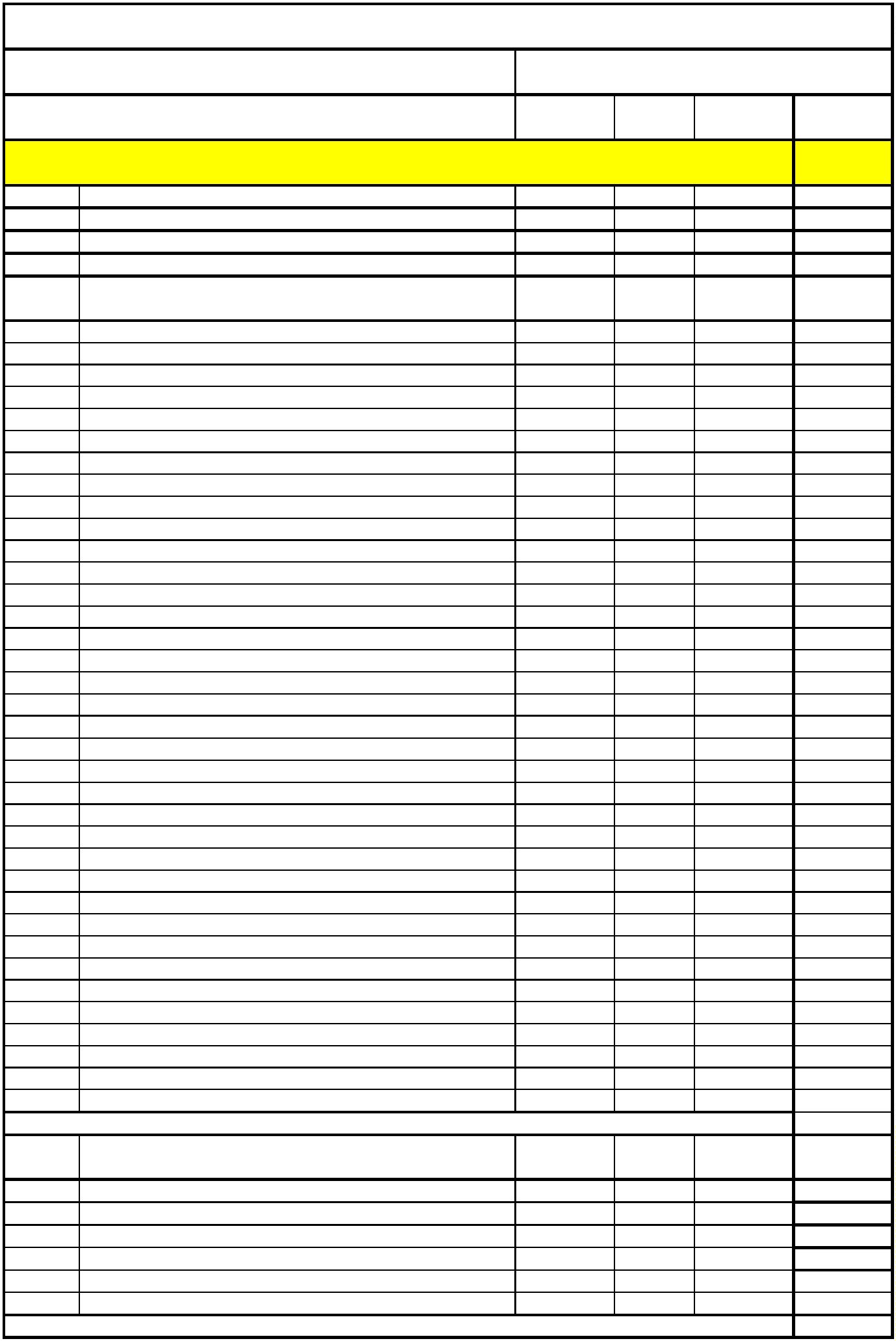 Ceník potápěčských prací - 2023-2024položkacena Kč bez DPHPotápěčské práce stavební -VDN potápěčské práce 2024 - BP kontrola aoprava rozmrazovacího zařízení, kontrola dosedacího prahu pro hradícítabuli, periodická kontrola. SO 03, č. akce 203 735početjednotekcena Kč zajednotkujednotkacena celkem187 834,00Celkem VDN - potápěčské práce 2024 - SO 031234Potápěčské práce prováděné nad hladinouPotápěčské práce prováděné pod hladinou do 13 mosobohodinosobohodin7781 999,00 153 923,001 999,003 499,003 999,00cena Kč zajednotku499,0015 992,000,00Potápěčské práce prováděné pod hladinou od 13 m do 40 m osobohodinPotápěčské práce prováděné pod hladinou od 40 mosobohodin0,00početjednotekcelkem Kčbez DPH0,005Potápěčská technikajednotka123456789stavební kompresornákladní přívěs do 3,5 tmini jeřabpracovní člun plastpracovní člun vč. motoru 115 HPpracovní člun hliník vč. motoru 40 HPlodní motor do 10 HPdendendendendendendendendendendendendendendendendendendendendendendendendendendendendendendendendendendenden499,000,003 000,00999,000,000,003 199,001 999,00499,000,000,000,00skládací plovoucí plošina1 999,001 999,004 099,00499,000,000,000,000,00vysokotlaký vodní zdroj 400 barvysokotlaký vodní zdroj 700 barvysokotlaký vodní zdroj 200 bar - elektroodsávací zařízení elektro průměr 100 mmodsávací zařízení vzduchové průměr 100 mmodsávací zařízení vzduchové průměr 150 mmvýtlačná hadice průměr 100 mm (každých započatých 20 m)výtlačná hadice průměr 150 mm (každých započatých 20 m)ponorné čerpadlospeciální přilbová souprava do kontaminované vodytechnická souprava pro umělé dýchací směsi NITROX-TRIMIXelektrocentrálaelektrická svářečka do 600 Aelektrická svářečka do 300 Asvářecí souprava pod vodupálicí souprava pod voduocelový pracovní pontonvzduchový vrátekvzduchový otloukačsbíjecí kladivo pod vodouvrtací kladivo pod vodou101112131415161718192021222324252627282930313233343536499,000,00499,000,00499,000,00499,000,00499,000,00499,000,007 499,005 999,00499,000,000,000,00499,000,00499,000,00499,000,00499,000,001 999,0049,000,000,00399,000,00399,000,00399,000,00vzduchová bruska pod vodouvzduchová vrtačka pod vodouvzduchová řetězová pilajádrová vrtačka s diam. vrtákem, vzduchová UWjádrová vrtačka s diam. vrtákem, elektrickáfotoaparát pod vodou399,000,00399,000,00399,000,001 999,001 499,00999,000,000,0011999,00999,001 998,00celkem Kčbez DPH998,000,00videosystém pod vodou999,00Celkem 5 Potápěčská technikapočetjednotekcena Kč zajednotku499,006Ostatníjednotka123456zpracování videozáznamuzpracování plánu BOZPaktualizace plánu BOPZubytování pracovníkůvypracování nálezové zprávydopravahodksksdenkskm22 999,001 499,00999,000,000,001728 899,0055,008 899,003 960,0013 857,00Celkem 6 OstatníMateriál: těsnící materiál - škvárakgkgks501517253517,001 250,00525,00289,00těsnící materiál - hadrytěsnící gumičky a "O" kroužky trysekPozn.: Práce budou prováděny 5 kvalifikovanými pracovníky v časovém fondu 2 pracovní dny. V pracovním dnu se provede 1 ponor.Veškeré ponory musí být realizovány potápěčem a zajištěny jisticím potápěčem.3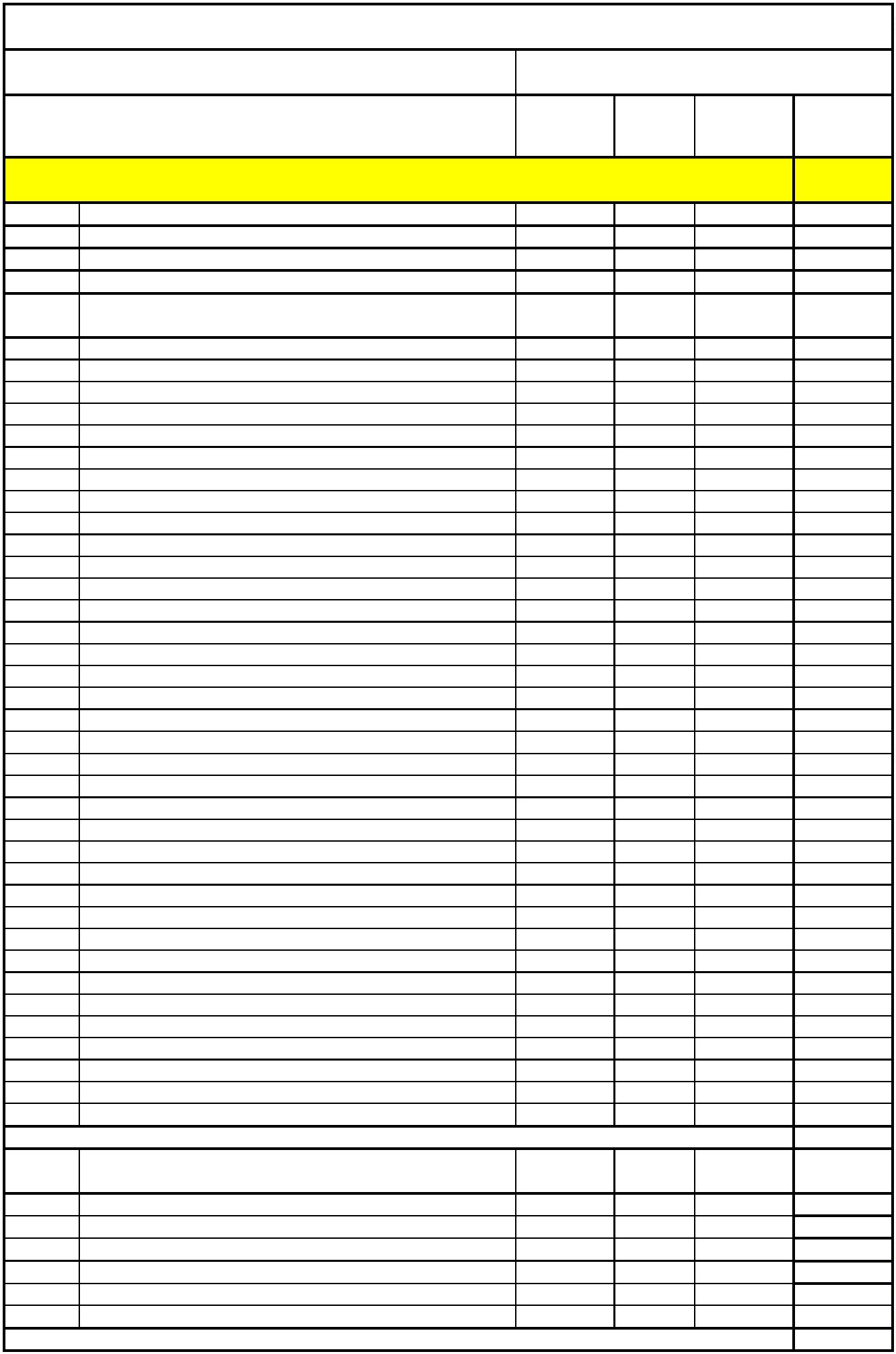 